《草原雄鹰》似一枝离弦的羽箭，射向仰慕已久的红日;或是那一道惊空的闪电，抓破穹隆的蓝盖。、茫茫蒙古草原之王呵——草原有多辽阔，你的胸怀就有多宽广。你拥有整个草原，你拥有浩渺星空。  飞翔于碧空的王者啊，茫茫草原群山呼应，青豹花马跃蹄，昂首嘶鸣。银柄的蟒鞭划破沉沉天幕，狂飙般的铁骑踏碎万里西征路。恸哭声惊散北飞的雁阵，仓皇的百姓湮没古道黄尘。风中弥散着血的气息，草原之鹰的羽翼遮天蔽日。  苍茫的天空传来你洪钟般的训言:“在明亮的白昼要像雄狼一样深沉机警，在黑暗的夜里要有乌鸦一样顽强的韧性。要让青草覆盖的地方都成为我们的牧马之地。只要有草原在，蒙古人就能生存！”  我的心在战栗，战栗......看不清刀落之下的头颅是不屈还是悲泣。也许，我曾是蒙古军团最普通的兵士，追随你的大旗直到贺兰西。不，不，我只是长城脚下一堆白骨，月夜里，惊惧的双眼将你矫捷的身影目睹。  你曾经说:“人生最大的快乐是征服！我的儿子，让我告诉你我最大的快乐。当我骑着我的白马、挥舞着我的弯刀追击我的敌人，当我粉碎他们的城池、割掉他们的头颅、烧毁他们的宫殿、没收他们的财产，当我看到他们的亲人在流泪、当我把敌人的妻子和女儿搂在怀里做我夜晚的褥子，我的儿子，这个时候，我总是能体验到世界上最大的快乐！”  你将溅血的文明驮在马背上，从东方到西方，从西方到东方。我厌恶战争和民族的猜忌，不敢领略你心中长生天的秘密。被撕扯的疆土拼接成巨大的版图，你策马，策马奔向草色深的深处。  “我要把蒙古这片散沙，变成一块硬的石头。但是，男人的苦难是一样的。我能征服世界，但不能征服死亡。”  我看见，一将功成，万骨枯。  牧场上奔腾的马群，那是你旗下的先锋兵勇。猎人的药枪，为你鸣放礼炮;牧人的响鞭，为你打击乐章。草原民族对你的景仰，千百年来始终没有改变。  你是苍天的守护神，你是绿地的行脚僧，怎能屈身于世俗。你的宫殿，你的家，要建在那高高地悬崖顶端扶手便飞出九霄云外，低头便见黄河九曲横流。  八百年了，烽火台上烟云消散，金戈铁马沉入记忆的深潭。最痛的伤口覆盖着旧年的枝的蔓，最强的北风吹不开你留下的迷团。你身后的草原碧波如洗，马头琴的旋律依然如诉如泣。有时，见你像位慈祥的长者，着便装，聆听牧人熟悉的歌。  历史是一部晦涩的长卷，你一闪而过，擎起草原湛蓝的天。没有人读得懂英雄的心迹，没有人说得清成败的意义。但是，你是蒙古人心中的草原雄鹰，展开翅膀，在无垠的天空翱翔！  《徽州女人》欲识金银气  多从黄白游  一生痴绝处  无梦到徽州  这是喜庆吉祥的一天，男婚女嫁的一天，也是决定女人命运的一天。女人年方十六，情窦初开，她没有自己的名字，那我们就只好称她为女人。此刻，女人和千千万万个登上出嫁之途的女人一样，在吹吹打打的乐曲声中，在颠颠闪闪的花轿子里，如腾云，如驾雾，如饮了半醉的美酒，脑子里浮现着对美好人生的无尽遐想，当然，想得最多的，还是那个与她和枕承欢的，丈夫。  丈夫，她只见过一面，还是在相亲的小窗口。丈夫给女人的第一印象美极了，特别是那条拖在长袍后面的大辫子，乌黑发亮，走动起来飘飘摇摇，一下子就把女人的魂儿勾住了。女人还听父母说，丈夫是个很有才气的读书人，字写的好，文章也作的好，和这样的男人结为伴侣，她就是睡在梦里也会笑醒。轿子颠过曲如羊肠的山路，云遮雾障的丛林，前面就是一座供如长虹的石桥，轿夫开玩笑的说：  “姑娘坐好，过了大桥你就要变大嫂喽！”  “变大嫂？”这三个字在她耳际盘旋，心里涌出了一丝莫名的不安。  热闹的接轿仪式过去了，闹洞房的乡亲们也散了，洞房里的女人坐在雕花的婚床上，一动不动的等着丈夫给她接盖头呢。她等了半天又半夜，一直等到三更天才听到有脚步声，但走进洞房的不是丈夫，而是公公，婆婆和小叔子。  “怎么回事？”满怀期待变为满腹疑虑的女人不便问，公婆也难以启齿，相对无言很久。  婆婆深深地叹了一口气：  “好伢子，对不住你呀，那个不争气的，他，跑了。”  “跑了？难道刚才背我的？”  “对，是小叔子！”  “他为什么要跑？可是嫌我？”  “不，他喜欢你，全家人都喜欢你，它是不安心在山里过日子，外出求功名去了。”  “求功名？求功名好啊，求完功名他还会回来吗？”  “会回来的，会回来的，他是远近闻名的孝子，再说家里不是还有你吗！”  “那，我，我等他！”  公婆见女人不再生气了，就叫小儿子代替他哥哥掀下女人的盖头，又把女人丈夫临走前剪下来的辫子交给了女人。  “辫子？这么好看的辫子他为什么要剪？”  背祖忘本真是家门的不幸，公婆出此逆子痛心疾首。  一年过去了，两年过去了，三年过去了，十年过去了，魂牵梦绕的丈夫还不见回来，女人每天一大早就去井台打水，大水是借口，因为井台紧挨着石桥，石桥那边是唯一一条通往村子里的山路，她在那里等待，盼望着丈夫的归来。  也许是公婆太可怜儿媳了，他们找到了山里的老秀才，商量着要给女人再找一个婆家，长辈们一听都火了：  “我们徽州只有父母嫁女儿，哪有公婆嫁儿媳的？”  是啊，古徽州不仅没有公婆嫁儿媳妇，女人订婚以后，就是丈夫没有完婚就死了，父母也不准改嫁，要她守“望门寡”。  正在议而不决的时候，小叔子突然兴冲冲的拿着一张纸跑了进来，老秀才接过来一看动情的对公婆说：  “这是你儿子拍来的电报，电报上说‘儿被委任为涌昌县县长，为报父母大恩，寄回大洋壹百，详情见信。”  听到这儿，在场的人都沸腾了起来，父母更是高兴得泣不成声。但紧接着小叔子取回他哥哥寄给父母的一封信和一张照片，那张照片是丈夫在涌昌县的全家福，照片上清晰的映着丈夫，妻子和儿子......  欲识金银气  多从黄白游  一生痴绝处  无梦到徽州  《老人与海》（女）那老人再一次扛起他的桨，朝海边走去。  （男）已经八十五天了，一条鱼也没有打到。我好像已经老了，开始背运了。可我的胳膊倒还是有着劲儿的。  （女）他慢慢地升起那张补过的旧帆。那帆看上去就像一面永远不会失败的旗帜。  （男）太阳升起来了，刺痛了我的眼睛，这耀眼的阳光已经把我的眼睛刺痛了一辈子。我感到我有点儿力不从心了，可年轻的时候我曾经是个好的水手啊。  （女）船划的久了，汗珠从脊背上一滴滴流淌下来。老人想——  （男）我可以任船漂流，打一个盹儿或者系个绳扣，把鱼绳拴在脚趾上。  （女）他没有那样做，他相信，那条大鱼就藏在附近的什么地方。不知过了多久，老人发现，那绿色浮杆急速地往水里沉去，他拉了拉鱼绳，感到了沉重的份量。  （男）我钩住的是一条什么样的鱼啊，我还从来没见过鱼有这么大的劲儿呢，它只要一跳，或者往前一窜鱼脊，会要了我的命。  （女）老人全身心地等待着他和那条大鱼的最后搏斗。他想，他这辈子再不会遇到这么大的鱼了，他要最后再赢一次。  （女）太阳落下去了，夜晚来临。那鱼拖着他的小船在海上游了一夜，他没想到等待一场搏斗需要那么长的时间。  （男）我已经感到了你的力量，让我们面对面地斗一斗吧。我和你谁也没有帮手，这很公平，来吧，我早已做好了准备，我不会后悔，死在一条金枪鱼的手里。  （女）夜幕再次降临，老人精疲力尽。  （男）它不会有那么大，不会的！  （女）它就是那么大，大得出乎老人的意料。  （男）我只有一次机会，这是生死决斗。不是我叉死它，就是它撕碎我。  （女）老人觉得自己快要撑不住了。他用绵软的双手努力握紧他的鱼叉。将鱼叉举过头顶，他把鱼叉举到了不可能再高的高度。  （男）来吧，冲着这儿来吧，让我们作一次临死前的最后的决斗吧！我老了，没什么力气了，我跟你磨了三天，我等了你一辈子了。老兄，我是从来没见过比你更大、更美、更沉着的鱼呢。来吧，让我们看看究竟，谁杀死谁！  （女）那条大鱼挣扎着向老人的小船冲过来。老人拼尽他最后的生命，将鱼叉扎进了大鱼胸鳍后面的鱼腰里。那鳍挺在空中，高过老人的胸膛，老人扎中了大鱼的心脏！那鱼生气勃勃地做了一次最后挣扎，而后，轰隆一声落入水中。啊......老人赢了，他战胜了自己，战胜了那条大鱼。他没有发现一群无所畏惧的鲨鱼正嗅着血迹向这里涌来。  （男）你们这群厚颜无耻的家伙，真会选择时机。但我不怕你们，不怕你们！人，并不是生来就要给你们打败的。你可以消灭他，可就是打不败他，你们打不败他！  （女）成群结队的鲨鱼向船边的大鱼发起猛攻，那撕咬鱼肉的声音，使老人再一次站立起来。他决心扞卫自己的战利品，就像扞卫他的荣誉！  （女）当老人终于回到他出海的那个港口，天空第三次黑暗下来。  （男）人，并不是生来就要给你们打败的。你可以消灭他，可就是打不败他。打不败他......  （女）老人在船上睡着了。他梦见年轻时的非洲。他梦见了——狮子。  《老师》  老师这个词的真正含义是什么？是每天都逼着我们做作业的人吗？是犯了错误就让我们罚站的人吗？是动不动就开家长会的人吗？幼稚的我们曾经无数次探讨过这个问题。也许你会说，长大了我才不要当老师呢！我真希望在您听我讲完这个故事之后，能够更深切的理解老师，感受到老师那份真挚的情爱。  十年前，大青山深处有一所学校，整个学校里只有一间茅草搭成的教室，只有一个班级，也只有一位老师，班上有十三名学生，那位老师将他们从一年级教起一直教到了六年级。然而，就在学生快毕业的时候，不幸的事发生了。  有个放牛娃在山上玩火，一不小心把茅草搭的教室点燃了，等大家发现的时候，大火已经快封住教室的门了，教师里十三名乡下的孩子全都乱了套，而这个山村教师比以往任何时候都镇静。他一面叫孩子不要慌，一面将被大火围困的孩子一个一个往外背，大火将窄窄的木门完全封住了，老师的衣服、头发、胡子全都烧着了，但是他没有放弃。  直到最后，教师里只剩下两名女学生，老师又一次冲进大火。那两名女学生正坐在教师里哇哇大哭，老师看了她们一眼，最后咬咬牙背起一个就往外冲，烧的通红的门框忽的一下就砸了下来，给老师砸了一个跟头......最后，最后他还是那个女孩从大火中爬了出来。他把那个孩子背到安全地带，然后又急急冲进早已被大火烧光了的教室，就在这个时候“轰”的一声教室塌了！老师同那名留在最后的女学生再也没有出来......  你们知道吗？最后被救出来的那名女学生就是我！你们知道吗？最后被老师留在教室里再也没有出来的学生，就是......就是老师的女儿啊！  老师，老师是我们人类灵魂的工程师，因为他教授给孩子心灵的伟大和崇高比教授知识更加珍贵！  《母爱》我的孩子，今天是你的生日。  在为你煮长寿面的那短短得十分钟里，缓缓的炉火，似乎传达了一种关于回忆的情绪。  过去的种种，就像电影里的那些泛黄但精致的黑白画面。  从你降生的第一天直到现在，我似乎从不曾这么苍老，以后也不会像现在这样年轻。  在这十分钟的回忆里，生命已经过去了很多年。如水流不停歇，这个时候我多想你也能回头一看或许能等一等那被自己走得太快，而落下的灵魂。  我的孩子，有一天，妈妈将会离你而去。  请你不要伤心，更不要害怕。  你要认真倾听，并记住妈妈对你说的这些话。  从你出生的那一刻起，我们的心，就紧紧的连在一起了。  妈妈忍住了所有的痛楚，没有哭泣，却在你的第一声啼哭里流下了眼泪。  虽然妈妈从此再没有过一个完整的睡眠，但是，当你第一次叫我“妈妈”，第一次颤颤巍巍的迈开人生的第一步，第一次张开笑脸，跑进我的怀抱，再多的疲倦，也在瞬间融化。当你第一次背上书包，挣脱了妈妈的手，独自走进校园，当你第一次把领回的奖状，作为礼物递到妈妈的面前，当你第一次在母亲节，为妈妈买了一束鲜花，妈妈总是忍不住自己的眼泪，微笑得都有些不太自然。  而当你有一天，终于学懂爱情，第一次把你的爱人领到妈妈的眼前，请不要在意我突如其来的伤感。我的孩子，我是如此衷心的希望你幸福，却又担心她对你的照顾能否像妈妈那样细心。  在你的孩子学会走路的那些日子里，妈妈的腿脚，已经开始变得有点不听使唤了。有时候不但会让我变得胆小和焦虑，有时候我会用一天的时间等着你的电话。甚至常常会把别人的声音听成是你对我的呼唤。  而当有一天，你忽然间发现，妈妈的头上，早已生出了白发，脸上，也布满了皱纹，不要恐慌，更不要悲伤。我的孩子，你的成长，是妈妈毕生的梦想。而岁月，是我甘愿付出的代价。  如果你的生活让你感到开心，快乐，健康，那将是妈妈最大的快乐。而不论在何时，如果你感到伤心，疲惫，甚至是绝望，都不要感到孤独。因为妈妈随时都会向你敞开怀抱。  如果这个世界上真的有天堂，妈妈一定会在那里等你。如果天堂里真的有神，妈妈一定是你的保护神。我会永远爱你，我的孩子。  《你那里下雪了吗》男：那是个飘雪的季节，那是个浪漫的冬季。你慢慢地向我走来，是那样温柔和美丽。你还记得吗？  女：我记得，我当然记得。那是个迷人的夜晚，我们就这样相遇了。  男：你说你喜欢雪花，喜欢那漫天飞舞的大雪。  女：那时，你告诉我说：你从来不与网友见面。  男：我们都没有想到，我们的交往是那么和谐和美好。  女：那个时候，我问你：“你那里下雪了吗？”你告诉我说：“在下呢。下的好大，好大！”  男：你对我说：“我们这里好久都没有下雪了。要是能看到雪花飘落该有多好啊！”  女：你告诉我说：“也许，得来的容易就不会让人珍惜，只有难得的才是最珍贵的。”  男：你告诉我：“我好想见到你。”  女：你说：“到你那里下雪的时候，也许就是我们相见的时刻。”  男：于是，我们就这样等待。在等待着那雪花的飘落。  女：于是，我们就这样等待。在思念中等待着雪花降临。  男：你记得吗？从那时起，每到冬季，我都在反复重复着一句话：“你那里下雪了吗？”  女：我当然记得。因为你说过的，到南方雪飘的时候，就是我们想见的时刻。  男：一年年过去了，你那里的依然没有下雪。  女：我就这样等待，等待着幸运的雪花向我飘来。  男：从那时起，雪花就成了我们的期望，我就在等待中守候着，一直等待着雪花飘落。  女：不管世间多少变幻，我会一直都这样等下去。直到燕子悄悄捎过你的口信。直到春风吹绿了我们的故事，捎朵花儿戴在我的头上。  男：我们一等就是十年，那是一种望眼欲穿的等待，那是一种心碎的思念。  女：那天早晨，我一觉醒来。幸运的雪花终于飘落在我的身边。窗外飘起了雪花。朦胧中我听到了你熟悉的歌声，你披着梦的衣裳向我走来......  男：于是，你是那么的开心。在我还没有来得急问你，你就急切地对我说：“我这里下雪，真的下雪了！”  女：真的，我这里真的下雪了哟！  男：下雪了，下雪啦！你那里终于——  合：下雪了！  《审判》Y：谢林。  X：你看都没看，怎么知道是我？  Y：你的味道，你走路的声音，你我相处这么多年，我了解你。  X：老师，其实你一点儿都不了解我，你看，我现在也抽烟斗啦！没想到吧？  Y：你还喝咖啡。你一天可以做四例成功的手术，你现在是伤兵医院的谢院长。  X：你杨冠宇能做的事儿我谢林都能做！你告诉我老师，我到底哪点儿比不上你？你都知道了吧，都是我干的！是我，让陆严发任命你为大药房的总经理；是我，利用大药房贩卖毒品然后嫁祸给你。但是有一点儿我不大明白，你既然已经知道了，干嘛不来找我？你知道吗，我一直都在等你。  Y：我不想问。我对你，已经失去信心了。  X：信心？有人对我有过那东西吗？你杨冠宇是我老师，是神医是圣人！在别人眼里我永远是你屁股后面的小跟班儿，没有人觉得我能超过你。所有的医生，所有的患者。还有方书晴。方书晴她凭什么不爱我，她凭什么？我再也不做你的影子了，我再也不做你的小跟班儿了。我要成为一个伟大的人，我想要得到的东西就一定能够得到，没有人能够阻拦我！  Y：看到你现在这个样子，我心里很难过。谢林啊，你变成这样，我是有责任的。  X：说的真好，真真诚，真让人感动！哎，别说是方书晴啦，我要是个女人，我都会爱上你的！哎你怎么做到的啊？永远地高高在上，用一副哲人的目光看这世界，看看那些愚蠢的老百姓，他们居然原谅了你。你都已经承认你是贩毒的主使，他们还是原谅了你？  Y：你想知道为什么吗？  X：因为他们愚蠢！因为在他们心里你是神！你是这个肮脏人间唯一的希望。你真高大，你就像是一座山，一座高山！让我看不到远方见不到前处。我做你这么多年学生，我怎么就迈不过你这座山呢？为什么永远要被笼罩在你的阴影之下，为什么？  Y：你说的都不对，是人格。  X：什么玩意儿？它在哪儿？  Y：在每个人的身上，每个有良知的人的身上都有人格。谢林，你现在很可怜，连人最基本的人格都丧失了你的心里只有仇恨，没有爱。  X：你说完啦？都是屁话！冠冕堂皇，光明磊落。你永远正确永远有力量，你永远是神医，我受够啦！去蹲你的监狱吧，你会死在那儿的。  Y：你永远也成不了一个好医生。  X：说什么？  Y：我说你永远也成不了一个好医生。因为你贩卖毒品给玉城的老百姓。  X：我一直是一个好医生，我贩卖毒品的原因不是已经和你说清楚了嘛。  Y：就是为了陷害我？  X：对啊，而且我已经做到了！  Y：如果你只是为了陷害我，就可以置玉城县老百姓的生死于不顾，那你就跟医生这个称号，一点儿关系也没有了。  X：又来。  Y：你过来。  X：啊？  Y：过来，看着我。你敢看着我吗？  X：我为什么不敢？我一直是一个好医生，我还是伤兵医院的院长呢！  Y：那你还记得希伯克拉底誓言吗？就是你当医生的第一天，我让你背诵的，还记得吧？如果你还是个医生的话，医生是不应该忘记自己的誓言的，背吧。  X：“医神阿波罗及天地诸神为证，鄙人敬己宣誓，愿以余之能力与判断力之所及，遵守医家一切之信条，我不得将...不得将...”  Y：“不得将危害给予他人，并不做此项之指导，虽然人请求亦必不予之”，你做到了吗？  X：你住口！  Y：你看你都做了些什么？为了达到你的私欲居然贩卖毒品，让人上瘾，造成死亡，多少家庭都陷入了家破人亡的困境。这些人都是无辜的我的谢医生！  X：你给我闭嘴！  Y：“我之唯一目的，为病家谋幸福，并检点吾身，不做各种害人及恶劣行为”，你检点过吗？  X：不要再说了，不要说了。  Y：你在做着这些伤天害理的事情的时候，就没有停下来想一想，你是一个医生吗？  X：我求你不要再说啦。  Y：“倘使我严守上述誓言时，请求神，只让我生命与医术能得无上光荣。我苟违誓，天地鬼神共疾之。我苟违誓，天地鬼神共疾之，共疾之！”  X：老师，不要啊！  Y：我宣布，你不再是医生了。  X：不！  《替我叫一声妈妈》当手铐拷在大强手上时，他哭了！  大强不是为自己哭，他是为他的母亲哭。守寡的母亲就这么一个儿子，儿子坐了牢，母亲谁来照料啊？想到这，他悔不当初，一张脸像泛滥的河，他哭了！  就在大强要被带走的时候，母亲突然扑通一下给警察们跪下了，堵在了家门口。大强还是被带走了。当警车开动的一刹那，还回头哭嚷着:  “妈——你没有儿子了！"这喊声像鞭子一样抽着母亲的心。  大强被带走以后，母亲每天都到看守所来看他。可每次母亲都看不到。于是，母亲就在看守所的高墙外绕啊绕，绕啊绕，眼泪在看守所的高墙外洒了一地。不到一个星期，母亲的眼就看不见了。  但大强不知道，母亲每天只能在看守所的高强外摸索着绕啊绕，绕啊绕，天黑了都不知道。  后来，有人对母亲说，看守所放风的时候，爬上看守所旁边的小山坡，就可以看见犯人了。母亲终于找到了那个小山坡。刚爬上山坡，就激动地一边哭一边喊:"大强——大强——你在哪儿，妈妈来看你了！大强——大强——，妈来看你了！"......也不知母亲喊了多少遍。就在母亲流不出泪喊不出声的时候，突然——从山坡下传来一阵喊声——大强跪在人群中，拼命地磕着头，撕心裂肺地喊，不停的喊着:"妈，妈，儿子在这，儿子在这，妈。"  在山坡下放风大强真的发现了母亲。母亲一听到大强的声音，唤得更勤，一双手摸向远方，平举着像一把飞翔的梯。  母子呼应的场面，让所有在场的人都历历在目，也让所有人的那面心灵之旗，在泣然中悔恨。  就这样，一天一天，一月一月。母亲都准时在大强放风时喊他，而大强也都在山坡下举着手臂对着山坡不停的挥着喊着。大强不知道母亲根本看不见他的挥手，母亲也不知道山坡下的人，哪个是她的儿子。  大强被看押了一年后，就要被执行枪决。他即将在一声枪响之后，结束那曾经因罪恶而不能延续的生命。  临赴刑场那天，他哭着对同一监舍的人说:"我......求你们，我妈妈每天都要到对面的小山坡上叫我的名字，听不到我的声音她会哭的，我要走了之后，如果你们谁要是听到了，替我叫一声——妈妈！"监舍的人都点着头，透过泪水看着大强。  这天，母亲又要到山坡上来看大强。有人劝母亲不要去了，可她坚持要去，她说:"大强还等着我呢，见不到我，大强会难过的，见不到我，大强会难熬的。于是，母亲就蹒跚着走上了山。  老天爷哭了，不是为大强，而是为她的母亲哭了。  等母亲艰难地爬上山坡的时，衣服鞋子全湿透了，浑身水淋淋的。可母亲和往常一样，心里无比的高兴，母亲整理好雨披，又开始无限怜爱地喊着:"大强——大强——妈又来看你了！......大强——大强——妈又来看你了！"  风一直刮着，雨一直下着。  其实，母亲看不到，山坡下已经没有了她的儿子大强了。  其实，母亲看不到，就在此刻，山坡下已有274名犯人正在雨中，向她回应着:妈妈，儿子在这，儿子在这。并朝她深深的跪下了。  《天路》男：黑暗中，我紧紧抱着她的手，想给她哪怕一点的温存。  女：寒风中，我乘着洁白的哈达，在云端注视着那条绵亘的天路......  男：唐古拉山口，海拔6132米，狂风漫卷，沙土铺天盖地。偶尔一两只山鹰划过，在天空中勾勒出一条苍劲的弧线。但在这世界屋脊，巍然屹立着一台台巨大的铺设架，青藏铁路正经过这里，向高寒缺氧的生命禁区做出自信的挑战！  女：两年前，我们来到青藏铁路，成为中铁七局的两名工程师。由于高原反应，我得了肺炎，没有他的鼓励我早就被送下山了，这在青藏线上意味着懦弱和退缩。其实那时的他高原反应也很强烈，但每天他对我的悉心呵护感染着雪域上的每一个生灵......  男：我们的感情在山下人看来不可思议。去爆破点测量是我们的约会；去沿线采样是我们的亲近；工作后躺在石头上数羊群和藏牦牛——是我们相爱的方式。  女：那时真好，山上的六月是最美的，地上开始有嫩草长出，他说他喜欢绿色，在洁白的雪山上点缀些绿色是世界上最圣洁的景象；他说等青藏线完工了一定要坐火车去一次拉萨，要拍好多好多照片，把有绿色点缀的高原永远留存。  有时工作完了，我们就在沿线跑啊、闹啊，虽然跑几十米我们就累得喘不过气，但每天的日子还是那么的幸福。  男：2003年11月的那个早晨，我永远无法忘却，风火山隧道的爆破任务交给了我们局，学习测控的我义不容辞。当两个爆破点成功爆破后，最后一个却一直没有声响！当我一步步接近，离炸药只有一百五十多米时，弹药爆炸了！  女：当我再看到他时，他什么也看不见了。  男：呵呵呵呵，我瞎了，我是个瞎子了！我还想工作？我还想到线上去？我甚至也再也看不到你了......  女：不，你别这样！还有我啊！  男：你？我是个废人了，你不想嫁给一个残疾人吧。听我的，我们分开吧，我不能连累你，听我的！  女：我理解一个再也无法看见世界的人此时的冲动，我开始照顾他，给他喂水喂饭，有时他粗糙的大手突然抓住我，两行带血的泪珠从纱布下流下，滴到洁白的枕巾上。  男：我好怀念我们曾经的日子，我多想看看青翠欲滴的小草和火红的格桑花啊，哪怕我能摸摸它们，嗅嗅它们的味道，那该多好！  女：我知道他是那么热爱生命，热爱生命的颜色。而此时的高原，白雪覆盖，更别说能长出植物了。  于是下山的车队中多了一个我，我要到格尔木去，去给他采摘一把最美的青稞草最美的格桑花！  男：当我知道车祸发生时，已经是两天以后了......我赶到时，汽车已经从冰沟拖了出来，她停止了呼吸，什么都看不见的我摸索着到她冰凉的身体上失声痛哭！  你想让我闻闻生命的气息，是啊，我闻到了！我闻到了小草的清香，还有小花的芬芳！而且我看到了！我看到了绿色、粉红色！我看到了你的手紧紧捧着一把带血的格桑花。  男：给你讲一个藏族的传说吧  女：好啊，我听着！  男：雪山和圣湖啊，他们曾经都是一对对的恋人，他们生前相爱，死后便化做雪山和湖泊永远在一起了！  女：那我们也会那样吗？  男：会的！一定会的！  等着我吧，我会继续干的，到时青藏线通了，我会带着你去拉萨！  去拉萨，  去看看雄伟的布达拉宫，  雄伟的布达拉宫，  去看看我们过去追逐嬉戏的地方，  追逐嬉戏的地方，  再看看高原上的小草和小花，  高原上的小草和小花！  和火车在高原上呼啸而过的情景  火车......呼啸而过......  《我的南方和北方》自从认识了那条奔腾不息的大江，我就认识了我的南方和北方。我的南方和北方相距很近，近得可以隔岸相望。我的南方和北方相距很远，远得无法用脚步丈量。  大雁南飞，用翅膀缩短着我的南方与北方之间的距离。燕子归来，衔着春泥表达着我的南方与北方温暖的情意。在我的南方，越剧、黄梅戏好像水稻和甘蔗一样生长。在我的北方，京剧、秦腔好像大豆和高粱一样茁壮。太湖、西湖、鄱阳湖、洞庭湖倒映着我的南方的妩媚和秀丽。黄河、渭河、漠河、塔里木河展现着我的北方的粗犷与壮美。  我的南方，也是李煜和柳永的南方。一江春水滔滔东流，流去的是落花般美丽的往事和忧愁。梦醒时分，定格在杨柳岸晓风残月中的那种伤痛，也只能是南方的才子佳人的伤痛。  我的北方，也是岑参和高适的北方。烽烟滚滚，战马嘶鸣。在胡天八月的飞雪中，骑马饮酒的北方将士，正向着刀光剑影的疆场上逼近。  所有的胜利与失败，最后都消失在边关冷月下的风中......  我曾经走过黄山、庐山、衡山、峨嵋山、雁荡山，寻找着我的南方。我的南方却在乌篷船、青石桥、油纸伞、鱼鳞瓦的深处隐藏。在秦淮河的灯影里，我凝视着我的南方。  在寒山寺的钟声里，我倾听着我的南方。在富春江的柔波里，我拥抱着我的南方。我的南方啊！草长莺飞，小桥流水，杏花春雨。  我曾经走过天山、昆仑山、长白山、祁连山、喜玛拉雅山，寻找着我的北方。我的北方却在黄土窑、窗花纸、热土炕、蒙古包中隐藏。在雁门关、山海关、嘉峪关，我与我的北方相对无言。在大平原、大草原、戈壁滩，我与我的北方倾心交谈。在骆驼和牦牛的背景里，我陪伴着我的北方走向遥远的地平线。我的北方啊！大漠孤烟，长河落日，唢呐万里。  自从认识了那条奔腾不息的大江，我就认识了我的南方和北方。从古到今，那条奔腾不息的大江就像一根琴弦，弹奏着几多兴亡，几多沧桑。在东南风的琴音中，我的南方雨打芭蕉，荷香轻飘，婉约而又缠绵。在西北风的琴音中，我的北方雪飘荒原，腰鼓震天，凝重而又旷远。  啊！我的南方和北方，我的永远的故乡和天堂。  《我也是个西北人》天山上的冰达坂壮丽吧，  可它不好爬。  塔克拉玛干大漠里有油吧，  可它不好挖。  陇西的汉子人豪爽吧，  为了吃水总是打架。  青藏高原高原唱出来的那可真是美啊，  可为什么走了几百里看不到人家！  都说黄河九曲、宁夏一套，  可为什么还有那弥天遮日的漫漫黄沙！  凤凰山的宝塔还巍巍耸立，  可是延河的水都干啦！  大西北啊，好我的大西北啊，  那里的石油敢跟中东比高下，  不走青藏高原怎么能登上珠穆朗玛！  那里穷这谁都知道，  可是卫星从这里上天，  “两弹”在这里爆炸！  土地是贫瘠了一些，  可是人气旺啊，  安塞腰鼓的雄风威震天下！  大西北啊，好我的大西北啊，  我也是个西北人，西北有我的家，  我在那里出生，我在那里长大！  四十年前支援大西北，  那里就迎接过各路精英大侠！  在茫茫的人海里就有我的爸爸、妈妈......  你们看看他们现在已经满头白发！  可是，大西北还年轻，  大西北还年轻啊！  还等着我们去建设，  还等着我们去开发！  全世界都在注视着中国的西部，  只有西部富了，  那才是中国的强大！  只有西部富了，  那才是堂堂大中华！  《希尔斯堡》杰：每当我经过安菲尔德球场的希尔斯堡纪念碑时，我都会想起我的哥哥，保罗。1989年，他离开这个世界的时候，才只有十岁。  保：那一年我十岁，和表弟杰拉德都崇拜着利物浦。我们是如此的相像，同样生活在利物浦、同样热爱着足球，同样会骄傲的穿着利物浦球衣没日没夜地踢来踢去。利物浦和足球对于我们俩来说，就是整个世界。  杰：那是那年四月的一个上午，我和往常一样在街角等着保罗一起踢球。过了一会儿，只见他兴致勃勃地跑了过来。  保：嗨，我说老弟，今天不能去踢球了。妈妈弄到了一张在谢菲尔德比赛的门票，这么重要的比赛我一定不能错过......  杰：我当时如果知道那个时候会有那样的事情发生，我是不会让我的哥哥去的。  保：不用担心我跑那么远的路，真正的球迷都会像兄弟那样结伴去球场为球队加油，不是吗？  杰：不，哥哥，你听我说那里有危险你不能去，那里有危险的，你不能去！  保：好了我走了，等着在电视里听着我们的歌声吧！  杰：1989年4月15日，这一天，我的哥哥保罗同两万五千名利物浦球迷一起随钟爱的球队远赴谢菲尔德。然而，他们万万没有想到，等待着他们的，将会是一场浩劫。  保：比赛的球场叫做希尔斯堡，当我走到球场边，抬头打量着眼前这座巨大的建筑物的时候，发现，这是一座什么样的球场啊？看台上到处都是铁丝网，仿佛像战场一样。好不容易，我找到了自己的位置，我坐在莱庭巷看台。而这里也是希尔斯堡球场唯一的一个入口所在的看台。  杰：可容纳五万四千人的希尔斯堡球场内座无虚席。就连球门后面的莱庭巷站席上也是挤满了观众。比赛开始后，场外却涌来了四千余名的迟到者。他们心急如焚地向球场入口的大铁门挤去。三点零六分，大铁门被打开，数千球迷如洪水决堤般冲向了球门后边的站席看台。台上正在欣赏比赛的观众毫无准备，在短短的几秒钟之内，他们就被不由自主地推向球场旁边的铁丝网。人群就像多米诺骨牌一样一个接一个的倒下。  保：在前排的球迷不堪拥挤，他们开始爬向前方的围栏，试图离开。但高大的铁丝网使这一切都变成了徒劳。很多人的脸被挤压得变了形状，我听见有孩子哭喊着：“妈妈，妈妈，快来救我！”妈妈用身体护着孩子却被人群挤得口喷鲜血。坐在后面的人一直推动着向前，前排的人被挤压得惨不忍睹，它们一个接一个的摔倒，而后面的人，就被迫从倒地者的身上踩过。人们想离开！但**却将莱庭巷唯一的出口大门重重地关上。随后，我听到一声巨响......  杰：真正的风暴伴随着黑暗降临了，我在电视中眼睁睁地看着在一片混乱中莱庭巷看台轰然坍塌。那一瞬间我感觉世界末日已经到了。我难以置信地看着那些画面，听着那些残酷的细节颤抖着。我无法接受希尔斯堡那样彻底的恐怖，没有人能够理解这样的血腥。  那个晚上，我家的气氛如此凝重，每个人都在重复着同样的焦虑：我的哥哥到底能不能躲过这场浩劫？我把自己重重的扔在床上，可是，希尔斯堡的一幕幕还是浮现在我的眼前。  保：弟弟，我走了。记住，要好好踢球！  甲：连同小保罗在内的一共九十六名利物浦球迷。在希尔斯堡离开了人世。这就是震惊世界的希尔斯堡惨案！  乙：英格兰的足球赛场从此以后再也见不到那可恶的铁丝网。利物浦俱乐部自那以后永远与这96名球迷相守相望。现在的这首歌叫作《你永远不会独行》，每一次人们都会将它轻声唱起，让天堂的灵魂不再神伤。  甲：今后，每年的4月15日，所有的人都会站在看台上守望。19年来走过的惆怅，伴随着无数晶莹的泪光。  乙：我看见了，满地散布着围巾和眼前成千上万的鲜花一起蓬勃怒放。  甲：我听见了钟声和友爱的歌声，那歌声在希尔斯堡昏暗的上空，久久回荡。  乙：伤痛，掠不走我们纯真的梦想。残酷的现实使热爱足球的人们，更加坚强。  甲：有人问，足球真的高于生死吗？其实，足球它不仅仅是一项运动，它背后传承的，是充满了爱的人性的光芒！  乙：生命如此脆弱，但勇敢的人们会用爱筑成坚毅的城墙。  甲：历史不曾遗忘，它给予活着的人一幅幅爱的影像。  乙：足球，也是生活。生活，也是足球。  甲：以96位鲜活的生命起誓，从此我们有了奔跑的力量，气贯长虹、勇不可当。乙：从此我们为让世界更加鲜活而努力，昂首向前，劈波斩浪。  甲：所以，我们不再彷徨，不再失落，不再忧伤。  乙：与我们一路前行，一路追求，一路向往！  甲：是足球。  乙：是足球。  甲：让我们。  乙：让我们。  合：紧密相连。  《中国》那是我浪淘沙、深不可测的虎跳峡呀，  千年史书、万代智慧，  记载过多少雄文;珍藏过多少华篇。  黄河哟黄河，对你:  每一个沙粒，都是丰富而流动的情感。  是谁说过，读懂黄河的人，是最富有的人;  是谁说过，读懂黄河的人，是最幸福的人！  我纵然沦为一个全天下最愚的木纳的诗人，  今生也要跟你大亲一场;  今世也要跟你梦过一回......  我看着缓缓流淌的水滴，  我问水滴，水滴无痕，汇成溪流;  我问溪流，溪流无悔，注入江河;  哦，我终于懂得了你的伟岸无比，  正在于你有一个容纳百川的胸怀！  耸峙的奇峰，曾经阻挡过你决胜千里的蹄踏，  是你挥舞怒涛的巨斧，凿开通往天堑的道路。  逶迤的峻岭，曾经阻挡过你震天拍地的嘶鸣，  是你扬起飞瀑的利刃劈开锁住关峡的门闸。  你以一个拓荒者的魂魄，  塑成历史的风景，  你以一个拓荒者的气度，  挥写历史的丰篇！  山，躺下去是河，  河，站起来是山！  大河为何向东流？  那是与密西西比河忠诚的去握手;  大河为何向东流？  那是莱茵河亲密的呼唤;  大河为何向东流？  那是与尼罗河忘情的去对话......  黄河选择了大海，那是大海的幸运;  大海接纳了黄河，那是黄河的光荣！  哦，就在黄河与全世界的江河纵情狂舞之间  就在全世界的江河与黄河首妊的转速起舞之时;  地球分娩出一个古老而有年轻的巨人  叫——中国！  《做一个战士》李：应该做一个什么样的人  陈：做一个战士  李：怎样对待生活  林：做一个战士  李：战争是苦痛的。他是一个民族用自己的生命在祭奠自己的祖国。  陈：战争是什么是泪水是鲜血是皑皑的白骨是母亲盼儿的目光是妻子无际的惆怅。  林：在这个时代，战士是最需要的，但这样的战士并不一定要持枪上战场，他的武器也不一定是枪弹，每一个人都可以做战士，只要他有决心。  李：这是南疆战役结束之后，战士们整齐的坐在礼堂里，等待着专门为他们准备的庆功大会，战争总是充满血腥和浓烈的火药味，可对于经历战场的凌连长来说又意味着什么呢？  陈：我所带领的是世界上最勇猛的队伍，可战争结束后全连只剩下我和宝贵两个人，我们用子弹射穿敌人的头颅，用刺刀穿透了敌人的胸膛，，用最响亮的声音告诉全世界，没人能夺走我们世代生存的土地。宝根打小跟着我上战场，杀敌特别英勇。  林：今天的第一个节目是我们的舞蹈，大家都很紧张，想把最好的节目表演给他们，向他们在战场上保家卫国的拼杀致敬，看着台下齐刷刷坐着从战场上归来的英雄，我感到无比自豪，因为我是一个战士。  李：凌连长和宝根被台上姑娘们的舞姿深深的吸引住了。  林：这是我们家乡的舞蹈，当舞台、灯光、音乐和我融合在一起的时候，我的脑海中不再有硝烟，没有战争更没有杀戮，我好像又回到了故乡，亲人和战友注视着我，他们灿烂的微笑幸福的像花儿一样。  李：军功章佩戴的越多代表获得的荣誉就越高，可今天宝根胸前除了一朵鲜艳的大红花之外什么都没戴。  陈：当兵的人一辈子都是军人，这些军功章都是要别在心里的，到了地方上我可没办法保你。  李：连长，你咋也没戴呢？这是咱们第一次也是最后一次看演出了，我这辈子要是能和这么漂亮的姑娘握个手，那可真幸福死了。  男：傻小子，别忘了你也是个战斗英雄，走。  李：凌连长不顾宝贵的犹豫，拉起他冲向了后台。  林：当台下爆发出一阵热烈的掌声，我知道今天的表现还算可以，当我转过身看到一簇簇鲜花和热情洋溢的笑脸时有股暖暖的味道。  陈：对不起，请大家让一下。  李：后台一下子安静下来，演员们都注视着他们，不知道会发生什么事。  陈：同志，能满足一个退伍老兵最后的心愿吗？  林：好，当然可以。  陈：过来，宝根，能和他握个手吗？  林：当然了，你们辛苦了，这是应该的。  李：宝根喜出望外的伸出手去，可他的热情在这一瞬间被一只敷衍的手浇熄了。  陈：你，你能真诚的拥抱一下我的战士吗？  李：人们诧异的沉默着，大家都被连长的要求给问糊涂了。这时，从后台又传出一个声音。  林：我们还没卸妆呢，而且一会还得开会，恐怕不行。  李：宝贵涨得满脸通红，他好像意识到了什么，向后退了几步，转身想走。  陈：宝根！回来！站好了！把手拿开！  李：凌连长不顾宝贵的挣扎，一把扯开了他的衣领，大家都惊呆了，这名战士并不强壮的身体上竟然布满了一道道，甚至数也数不清的伤疤。  陈：你们看看这是307高地负的伤疤，子弹把胸口穿透了;这是101高地负的伤疤，离心脏只有0.1公分，我们全连有一百来号人，可能来参加这个庆功会的只有我们两个，其余的......他就是宝根，很不起眼是吧？对，甚至还有点土，可就是这么个不起眼的小战士，是我们全连的战斗英雄，是全军的英雄。这是他的军功章，可他不愿意戴，因为他觉得，他觉得我们再也不能和我们的战友一起。这么可爱的战士难道不应该？难道......  林：我的心被强烈的撞击着，眼前这个人，是为我们保家卫国的战斗英雄，当他仅仅是需要一个拥抱的时候我却在想什么。我走上前，深深的拥抱了他。  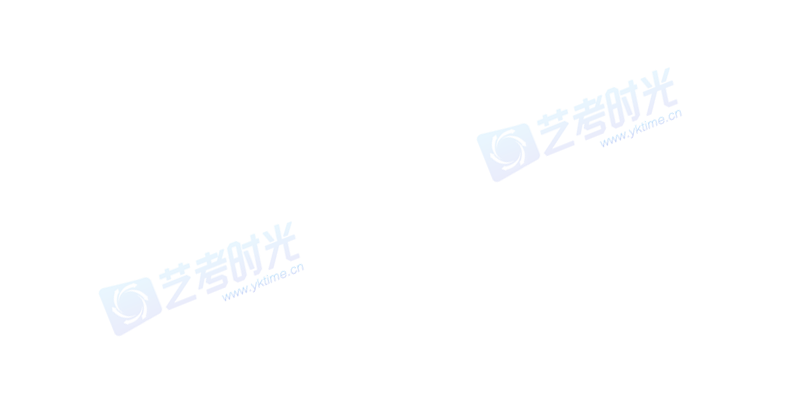 